AULA 21 REMOTA – 12/07 A 16/07ALONGAMENTOSO ALONGAMENTO MUSCULAR É DE SUMA IMPORTÂNCIA PARA MANUTENÇÃO DA QUALIDADE DE VIDA, MELHORA, DÁ APTIDÃO FÍSICA E PROMOÇÃO DE SAÚDE. TRATA-SE DE UM TIPO DE EXERCÍCIO FÍSICO QUE TEM COMO OBJETIVO DAR MAIS AGILIDADE, ELASTICIDADE E UM AUMENTO NA AMPLITUDE DO MOVIMENTO MUSCULAR.OBSERVE AS FIGURAS ABAIXO E TENTE FAZER.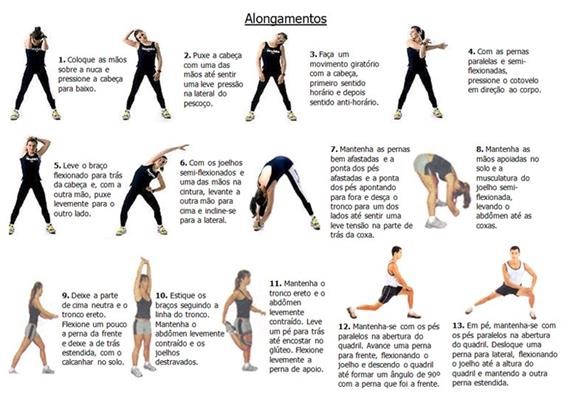 Escola Municipal de Educação Básica Augustinho Marcon.Catanduvas, julho de 2021.Diretora: Tatiana Bittencourt Menegat. Assessora Técnica Pedagógica: Maristela Apª. Borella Baraúna.Assessora Técnica Administrativa: Margarete Petter Dutra.Professor: Rafael MunarettoDisciplina: Educação Física Turma: 1º ano Aluno: